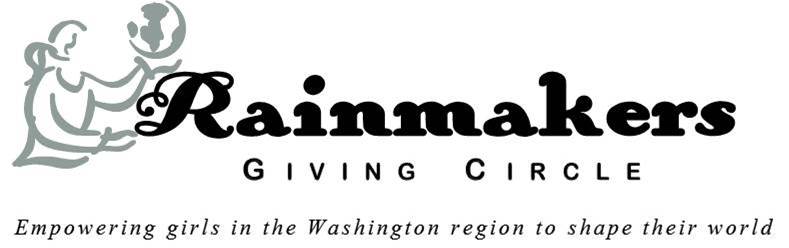 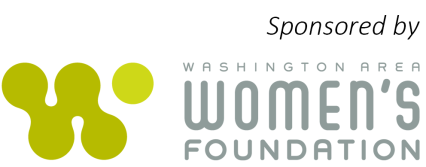 MEMBER COMMITMENT FORMWelcome to the Rainmakers Giving Circle!  Thank you for investing in the needs and potential of girls in our community.  Please return the form below to complete your membership.Date:   _____________________________                  Grant Cycle:   September 2018 – June 2019Name:  ________________________________________________________________________Preferred Address:  ______________________________________________________________Please check the best way(s) to reach you:     Daytime phone:  ________________            Evening phone:   _____________________    Cell phone:   _____________________         Email:  _____________________________Please select the appropriate contribution level for your membership:Members who join during the second year of a cycle commit to pay $1,000 if age 35 and under; or $2,500 if age 36 and over.    $1,000 total one-year commitment                       $2,500 total one-year commitmentPayments may be made according to the following schedule:       1 Payment Per Year                                              5 Monthly Payments (Sept. 30 through						                     Jan. 31 – via credit card only)     2 Payments Per Year (on or before Sept. 30 and Jan. 31)* Work with your bank to set up automatic payments to be processed according to your chosen schedule.	Pay by check to Washington Area Women’s Foundation (Include “Rainmakers” in the        memo line.)  Send checks to the Foundation at 1331 H Street, NW, Washington, DC 20005.   	Pay by credit card:            Visa               Master Card                American ExpressCard No.: __________________________________    Expiration Date:  ____________________Name (as it appears on the credit card):   ____________________________________________Signature:  ________________________ ____________________________________________Date of first payment:     Immediately       Other:  _________________________________Members paying via credit card in one or two payments will receive notifications prior to any charges to their accounts; members on monthly payment plans will not receive any notification before their accounts are charged. Credit card payments are accepted for ALL payment schedules, except monthly payments may be made only via credit card or direct payments set up through your financial institution (which is usually free to you and saves on credit card processing fees for the organization). Paying Online?   To make your donation to the Rainmakers Giving Circle on the Washington Area Women’s Foundation’s website (https://thewomensfoundation.org), click on “GIVE” on the homepage, then click on “Donate Other Amount.”  In the “Tribute Type” line and, after the words “In Honor of,” type in “Rainmakers Giving Circle” to ensure that your donation is credited toward your Rainmakers’ commitment.   Can’t remember whether you’ve paid?   Contact Michelle Johnson at mjohnson@wawf.org.